CHÙM THƠ MỪNG NGÀY NHÀ GIÁO VIỆT NAMLời phi lộKính thưa quý vị!“Tôn sư trọng đạo” là một chủ đề quan trọng trong nền giáo dục Việt Nam, trong đó nhà giáo cần được tán dương và ca ngợi. Vào ngày 28 tháng 9 năm 1982, Hội đồng Bộ trưởng (Chính phủ VN) thiết lập ngày 20/11 hằng năm là ngày lễ mang tên: “Ngày nhà giáo Việt Nam”. Đây là một ngày hội của ngành giáo dục của cả nước Việt Nam, kỷ niệm đong đầy, tỏa sáng nhiều ước mơ và hiện thực tốt đẹp.Nhân ngày nhà giáo Việt Nam 20 tháng 11 năm 2021 lại về, thế hệ học trò nói chung, các nhà thơ, trí thức cũng xốn xang, cảm động nhớ, viết nên những vần thơ như đóa hoa dâng tặng Thầy cô, người lái đò từng thắp sáng ước mơ bao thế hệ học trò, giác tri.Trong Chùm Thơ Mừng Ngày Nhà Giáo Việt Nam này đa dạng về thể thơ, lục bát, thất ngôn bát cú, tứ tuyệt, tự do...xoay quanh vấn đề: “Tôn sư trọng đạo”. Tổng có 37 tác giả, nhà thơ tham gia, 48 bài được trình diện. Nhân đây, Ban biên tập xin cảm ơn Ni trưởng Thích Nữ Trung Nhã, Sư Thầy Thông Đạt, Tiến Sĩ Lê Thị Thu Dung, Nhà Thơ Nguyễn Lương Điền, Nhà thơ Kim Lan, các bạn bè của nhà thơ Trần Thắng Bẩy như: Nhà thơ Triệu Vân, Bá Mưa, Vân Hà, Nguyễn Kiên, Lê Hoàng, Đình Cứ, Gấm Mai..., Hồng Nho, Phúc Trí, Lương Thành, Hoàng Tuấn, Hoàng Quyết, Nguyễn Thuần, Cỏ và các nhà thơ, Phật tử khác đã nhiệt tình, hoan hỷ, không quản ngại đóng góp công sức, vô điều kiện, sáng tác thơ ca tham gia vào Phật sự, góp phần chúc mừng kỷ niệm Ngày nhà giáo thành công, thắm tô cho nền thi ca nước nhà thêm phong phú. Niềm vui được nhân lên. Ban biên tập xin kính chúc Quý Thầy cô, chư Quý vị mạnh khỏe, bình an, hạnh phúc.Do thời gian quá gấp, chỉ vẹn trong mấy ngày, lại tình hình dịch bệnh covid – 19 vẫn còn, các nhà thơ, Phật tử nhiều việc, nếu quí vị không nhất tâm thì Chùm thơ này chắc không thành. Mặt khác, cũng nhờ phần lớn Tam Bảo gia hộ Phật sự nhỏ này mới hoàn thành.Nên trong quá trình Biên tập chắc không sao tránh khỏi những khiếm khuyết, mong quí độc giả hoan hỷ, góp ý lần sau bài tốt đẹp thêm.Sau đây, BBT xin được giới thiệu Chùm Thơ Mừng Ngày Nhà Giáo VN tới quý vị thưởng thức. Trân trọng!II. Chùm thơ trình diện Ngày nhà giáo Việt NamBài 1CHUYẾN ĐÒ TRÍ THỨCNgười ta lắm bạc nhiều vàngMột đời sung sướng - đâu sang bằng Thầy.Người ta đi khắp đó đâyCòn Cô vun đắp hàng ngày vườn xuân.Tóc mây điểm bạc bao lầnVương tình bụi phấn - như vân trắng trời.Hiến dâng trao cả một đờiBiết bao thế hệ lớp người trải qua.Nghĩa tình sâu nặng mặn màDậy từng con chữ - để ta thành người.Tàu thuyền tấp nập ra khơiChuyến đò trí thức - muôn đời khắc ghi.Tác giả: Trần Bẩy(16/11/2021)Bài 2QUÝ TRỌNGGieo mầm ước vọng sáng ngày maiBiến trẻ ngu ngơ đến hiểu bàiTrước học làm người ta định hướngSau văn chữ nghĩa thắp tương lai.Muôn đời khắc nhớ công ơn dạyTự bản thân mình biết đúng saiBố mẹ cô thầy luôn quý trọngCùng xây nước mạnh sánh cường vai.Tác giả: Trần Bẩy(08/11/2021)Bài 3PHÉP LẶNG

Quang Tú lớn lên không biết chữ thường
Vì em mất thính giác tuyệt đối
Em thường nộp bài thi bỏ trắng
Phải thi trắc nghiệm và vấn đáp để tránh điểm liệt

Hôm qua tôi yêu cầu em đọc mấy câu thơ
Em cầm sách trên tay như cầm than
Dù chúng tôi không nghe thấy gì
Vẫn vỗ tay cho em

Các trò bảo cậu đọc rất tốt
Quang Tú chảy hai hàng nước mắt
Đó là hai dòng thơ toàn nốt lặng
Đẹp nhất với tôi trong đời dạy thơ ca và cái đẹp.TP Hải Phòng, 2.11. 2021Tác giả: Nguyễn Thị Kim LanBài 4ƠN NGHĨA THẦY CÔƠN nhiều lắm tình thương sâu nặngTHẦY bây giờ tóc chẳng còn xanhDẠY con đến lúc trưởng thànhDỖ dành khi mới mỏng manh đến trườngYÊU biết mấy con đường thầy chọnTHƯƠNG học trò chăm bón cho thêmNGHĨA cao tình cảm ngọt mềmCÔ lo từng buổi những đêm đông trànSOI khắp nẻo kết đan tình nghĩaLỐI sau này về phía tương laiMỞ ra năm tháng miệt màiĐƯỜNG đời rực sáng ngày mai huy hoàngCÔNG kèm cặp con càng trân quýDANH dự hơn cùng ý của trườngƠN THẦY DẠY DỖ YÊU THƯƠNGNGHĨA CÔ SOI LỐI MỞ ĐƯỜNG CÔNG DANH.Sài Gòn, 8.11.2021Tác giả: Vân HàBài 5VUN ĐẮP ƯỚC MƠEM VỀ VUN ĐẮP ƯỚC MƠBÊN TRANG GIÁO ÁN CÂU THƠ HỌC TRÒEM - Cô giáo đêm ngày trăn trởVỀ mái trường nặng nợ yêu thươngVUN cây tỏa rạng môi hườngĐẮP niềm hạnh phúc vấn vương tuổi hồngƯỚC muốn ở bến sông đưa kháchMƠ giảng đường vở sạch trò ngoanBÊN đàn em nhỏ dịu dàngTRANG đời tĩnh lặng bước sang hành trìnhGIÁO huấn trẻ chữ tình chữ nghĩaÁN tại văn* thấm thía ơn ThầyCÂU từ kiến thức ở đâyTHƠ mang nghĩa nặng sâu dày Cô chămHỌC học mãi nhiều năm lan tỏaTRÒ gắng công thành quả đang chờEM VỀ VUN ĐẮP ƯỚC MƠBÊN TRANG GIÁO ÁN CÂU THƠ HỌC TRÒ.Tác giả: Lê văn Hoàng(11/11/2021)Bài 6ĐÂU RỒI THẦY CÔ ƠITóc phai màu chẳng quên được thầy côTừ độ ấy xếp bút nghiên ra trậnGiữa cái buổi giặc hoành hành gây hấnNhớ đến Người sao quá đỗi thân thươngNơi biên thùy đạn xé toạc màn sươngChúng tham vọng đưa quân tràn cướp nướcChặn đứng giặc: Lời thầy răn thuở trướcCùng anh em đồng đội quét sạch thùKhúc khải hoàn vang vọng cuối mùa thuLòng hồ hởi đón mừng ngày Nhà giáoBên bè bạn cùng tấm lòng thơm thảoDưới mái trường vọng ân nghĩa chứa chanLính xa nhà vượt cả chuỗi thời gianKhi trở lại cây phượng già nức nởKhắc khoải dạ buồn này không thể tảHình bóng thầy nay chẳng thấy nơi đâuTường rêu phong, tóc pha bạc nửa đầuTim nấc nghẹn câu đền ơn đáp nghĩaLớp trò cũ giờ không còn tròn trịaQuyết vươn mình chẳng phụ nghĩa ơn sâu !Tác giả: Vũ Hà(12/11/2021)Bài 7MUỐN THÀNH CÔNGMuốn đạt công danh... Gắng hết mình!Muốn vào đại học... Phải mưu sinh !Muốn nâng toán tốt ... Năng rèn luyện!Muốn giỏi văn cao ...Gắng tận tình!Muốn được thầy yêu... Luôn lễ phép!Muốn làm cô quý... Cố nhanh, tinh!Muốn đi đến bến... Lo mà học!Muốn tới thành công... Phụ thuộc mình…!Tác giả: Nguyễn Kiên (10/11/2021)Bài 8EM LÀ CÔ GIÁO MẦM NONEm là cô giáo mầm nonYêu đàn con nhỏ vẫn còn ngây thơBi bô tiếng trẻ nô đùaMiệng cười hoa nở bốn mùa đều xuânVất vả em chẳng ngại ngầnBữa ăn giấc ngủ ân cần chăm loUốn nắn giờ giấc của tròRèn luyện nhân phẩm trẻ thơ ban đầuHình thành tính cách mai sauCon ngoan trò giỏi bắt đầu từ đâyDạy con chào hỏi  hàng ngàyDạy múa, dạy hát dạy lời nói hayTuy rằng vất vả luôn tayNhưng vì yêu trẻ lại say với nghềCháu cười cô thấy vui ghêYêu đàn cháu nhỏ yêu nghề mầm non.P/S: Tặng các cô trường mầm nonTác giả: Nguyễn Kiên(12/11/2021)Bài 9ĐỜI NGƯỜI TRẢI BƯỚC THỜi GIANĐời người trải bước thời gianQua nhiều cung bậc ngập tràn yêu thươngXưa thời cắp sách tới trườngTheo cô dìu bước muôn phương vào đời.Chữ tâm chữ đức rạng ngờiChữ nhân chữ nghĩa ấm nơi học đườngVới thầy mái tóc pha sươngQuyện màu bụi phấn giảng đường vì con.Thầy còn nặng nghĩa nước nonTrồng người nhân đức Cô còn chăm loThầy cô như một chuyến đòĐưa con vượt biển sóng to vượt cùng.Một lòng vì nước kiên trungVới lòng nhân hậu... Anh hùng nước NamYêu thương giáo dục ngập trànTrái tim chói đỏ nghĩa càng sáng trong.Con xin khắc cốt ghi lòngCông cô thầy dậy trời đong chẳng tầyƠn cha nghĩa mẹ công thầyMuôn đời con nhớ không ngày nào quên.Tác giả: Nguyễn Tiến LựcTP. Hưng yên (14/11/2021)Bài 10ĐI TÌM THẦY GIÁO XƯA(Kỉ niệm không quên gặp lại thầy giáo xưa tài đức giản dị nhân văn , nhân ngày Nhà giáo Việt Nam 20/11 )Mấy chục thu qua, trường cũ xưaBuổi trưa se lạnh gió đu đưaTôi tìm thầy cũ hồi năm ấyGiữa lúc cạn thu gió giao mùa.Không biết tìm thầy ở nơi nao?Ngoài trời thì lạnh gió lao xaoHỏi ai ai biết nơi thầy ởChợt nhớ đường xưa lối cũ vào .Chẳng nhẽ thầy tôi vẫn thế này?Thoạt nhìn thương thương quá mắt cayDáng cao áo mỏng thân gầy guộcMái tóc bạc phơ, nhận ra thầy.Thầy vẫn bình dị tính đức xưaQuên đi vật chất những bến đưaDẫu nghèo đứng vững không sợ ngãTài trí nhân văn vốn dư thừa.Đó là nét đẹp của thầy đâyÂn tình sâu nặng giữ bấy nay,Người mang ánh sáng cho đời trẻMỗi chuyến sang ngang đẹp mỗi ngày.Em cảm ơn thầy tận hôm nay,Cho em hiểu được lẽ sống này:Làm người phải biết nuôi hy vọngVươn đến vinh quang vượt tháng ngày.Tác giả: Phạm Đình Cứ(15/11/2021)Bài 11XIN MỘT LẦN CHO CON GỌI CÔ LÀ MẸ!Xin một lần cho con gọi: Mẹ ơi!Người lái đò trên con thuyền tri thứcTháng năm xưa cùng với vòng nguyệt thựcĐược quan tâm - người kĩ sư tâm hồn.Con nhớ cô... nỗi nhớ cứ bồn chồnTrong tâm trí... khi đông về chớm lạnhNhớ chiếc áo mùa đông màu nâu mậnCô trao con đỡ cái rét đầu mùa.Mùa đông này trong cái rét và mưaCon lại nhớ những ngày xa cũNhớ bài thơ cô giảng màu xanh rủNhớ sân trường phấn trắng với bảng đen.Ôi nỗi nhớ... trong hoài vọng đan xenCủa một thời em là cô trò nhỏCon mong ước là bông hồng màu đỏDâng tặng cô trong ngày lễ Hiến chương.Thời gian trôi… bao lâu rồi - con đườngEm không về bên cô trong ngày lễNhưng vẫn khắc trong tim hình bóng cũNhững thầy cô dìu con bước vào đời.20/11 sắp về cô ơiXin cho con gửi về nơi ấyNơi một thời con đã từng rất quậyĐược cô yêu thương đùm bọc chở cheXin một lần... cho con được gọi cô là MẹNgười giáo viên từng gieo hạt giống ước mơGiữa Lạc Thủy anh hùng thầy cô là ngọn lửaThắp niềm tin cho con vững bước vào đời!Tác giả: Nghiêm Thị Châu Loan(14/11/2021)Bài 12  VỀ THĂM TRƯỜNG CŨƯớc gì trở lại tuổi thơNắm tay vui vẻ ước mơ gọi mờiBạn bè hội tụ đi chơiThăm thầy cô giáo khắp nơi rộn ràng.Đường làng rộng mở thênh thangCùng nhau dạo bước hát vang câu hòSang sông thì phải lụy đòMái chèo khua nước quanh co bồng bềnh.Đường đời có lắm thác ghềnhThầy cô dìu dắt chênh vênh xá gìHằng ngày luôn nhớ khắc ghiCông cha nghĩa mẹ ơn thì thầy cô.Bôn ba trăm nẻo xô bồHôm nay sắp xếp thăm cô cùng thầyMái trường xưa cũ còn đâyHoà chung không khí tràn đầy tình thương.Thầy trò vui vẻ như thườngTâm tư thấu hiểu con đường thênh thangSân trường tràn ngập nắng vàngChia tay lưu luyến xốn xang trong lòng .Krông pa, 14/11/2021 Tác giả: Dũng LêBài 13HỌC LÀM NGƯỜINhớ lời Thầy xưa, em yêu từng con chữNắn nót lời ghi là uốn tính làm ngườiVới cuộc đời là luôn nở nụ cườiCon nhớ sống lạc quan giữa bao điều biến ảo.Tôn vinh Thầy, Cô là tôn sư trọng đạoHọc lễ học văn là học để làm ngườiBiết sáng tạo là dựng nền khoa họcBiết yêu quý củ khoai biết ơn hạt gạo.Là chúng mình yêu Mẹ, Cha ta...Tính trung thực mỗi lời khi ngợi caLà cái tâm của mỗi người đã họcThầy dạy ta biết giá của từng tiếng khóc...Hãy nhớ lời Thầy, Cô dạy hôm quaĐể trở thành người thành Thầy, Cô cho lớp trẻHọc nữa đi em, hãy học cả cuộc đờiMới mong được thành con người tử tế.Biết hiểu biết nhiều những gì hơn thếLà Thầy, Cô của đời một kiếp nhân sinh!Hà Nội ngày 14.11.2021Tác giả: Tùy PhanBài 14CHÚC MỪNG 20-10CHÚC ngày lễ vui cùng nhà giáo.THẦY và cô dậy bảo trò ngoan.SỨC cao trí lớn ngập tràn.KHOẺ vui viết tiếp những trang sử hồng.BÌNH minh rạng phương đông rực rỡ.AN lòng người cũng nở muôn hoa.MỪNG vui lễ lớn đó mà.CÔ thầy đón nhận lẵng hoa ấm nồng.HẠNH tràn ngập người trồng hoa đó.PHÚC đong đầy bằng đó người ơi!NGẬP vui khó nói lên lời.TRÀN đầy ân nghĩa về nơi cô thầy.BUỔI gặp gỡ nơi đây vui lắm.NAY xa rồi tình thắm không tan.CHÚC THẦY SỨC KHOẺ BÌNH ANMỪNG CÔ HẠNH PHÚC NGẬP TRÀN BUỔI NAY.Tác giả: Phương Ngô(15/11/2021)Bài 15MỪNG NGÀY NHÀ GIÁO 20/11Tháng Mười Một luôn còn nhớ mãiNgày Hai Mươi để lại ân tìnhĐạo thường mãi khắc tươi xinhThầy Cô dạy bảo lòng mình đắm say.Ở tâm khảm tỏ bày chan chứaƠn nghĩa này nằm giữa tình thânVới bao thế hệ chuyên cầnTrò luôn ghi nhớ thiện chân đón trào.Rồi đức hạnh gìn trao trong dạĐược an nhàn tất cả yêu thươngCùng đi khắp nẻo muôn đườngLuôn còn gìn giữ vấn vương dạt dào.Tình nồng thắm lời trao để lạiƠn Cô Thầy trò mãi khắc ghiTruyền cho cái chữ đương thìNgàn năm luôn nhớ bước đi vững vàng.Ngày mới tỏ thênh thang rạng rỡGiữa tâm hồn cởi mở trước sauThầy Cô luôn mãi ngọt ngàoBình an hạnh phúc xuyến xao rạng ngời.Và tình nghĩa đẹp khơi sáng tỏVới tháng năm cửa ngõ mong chờCuộc đời hưởng trọn niềm mơCùng xây vun đắp ngày giờ ấm êm.Tác giả: Thiện DiệpVĩnh Phúc, 15/11/2021Bài 16CHÚC MỪNG KỶ NIỆM NGÀY NHÀ GIÁO VIỆT NAMChúc kỷ niệm chào mừng Nhà giáoNhững bài thơ báo cáo cô thầyMột nghề cao quý trên đâyĐưa bao con chữ đến ngày nở hoa.Cô yêu quý hiền hòa tận tụyThầy mến thương rất quý học tròMột đời nỗ lực chăm loMiệt mài con chữ dặn dò học sinh.Thật trân trọng với tình nhiệt huyếtCông thầy cô đâu viết hết lờiGiúp người vượt mọi trùng khơiBay xa khắp nẻo đường đời tương lai.Rồi chẳng quản ngày dài tháng rộngLại ươm mầm ước mộng đơm bôngBao công chăm sóc vun trồngSáng tươi trí tuệ Con Rồng Cháu Tiên.Vừa là lúc mẹ hiền bên cạnhCũng là cô sát cánh con ngườiVới nhiều con chữ sáng tươiDựng xây đất nước trồng người vinh quang.Mừng kỷ niệm huy hoàng rực rỡViết mấy lời cởi mở lên đâyCũng như một chút tỏ bàyChúc ngày Nhà giáo trọng thầy quý cô.Tác giả: Nguyễn Văn ThểSài Gòn, 15/11 /2021Bài 17MỖI CHUYẾN ĐÒ QUABao năm gắn bó với nghềTháng ngày từng trải đi về sớm trưa"Chở đò" em vẫn ước mơBiết bao con số bao giờ cũng vui.Yêu nghề có lúc ngậm ngùiNhững ngày vất vả khi vui khi buồnMiệt mài sớm, tối, chiều hômSao cho bài giảng có hồn mê say.Lật trang giáo án đủ đầyBiết bao tri thức tháng ngày thầy traoNghề này cao quý, tự hào"Chở đò" mỗi chuyến biết bao nghĩa tình.Đêm nay điện sáng lung linhMừng ngày hội lớn, nghĩa tình, sẻ chia"Bến bờ, sông nước" vui ghêLòng đầy cảm xúc tràn trề yêu thương.Tác giả: Nguyễn NguyênBài 18TRI ÂN THẦY CÔ GIÁOHiến chương tới là một ngày trọng đạiTrong cuộc đời em nhớ mãi không quênLời thầy cô truyền đạt để làm nềnĐưa tri thức con thuyền đời cập bến.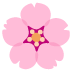 Tháng Mười Một ngày Hai Mươi thắm quyệnTri ân thầy nghành nhà giáo mến thươngLà tấm gương bậc trí thức khiêm nhườngNgười lái đò chở bao niềm hy vọng.Hình ảnh quý trong lòng người trân trọngThầy ươm mầm gieo hạt giống tương laiCho hôm nay và tiếp nối đường dàiBao thế hệ miệt mài luôn tô điểm.Đời khắc giữ vẫn nhớ về hoài niệmTuổi học trò cùng thầy bạn ban xưaƠn thầy cô biết nói sao cho vừaNhân kỷ niệm chúc thầy cô mạnh khỏe.Tác giả: Hường Nguyễn(11/11/2021)Bài 19ƠN THẦY CÔBảng đen phấn trắng bụi rơiĐứng trên bục giảng cuộc đời đẹp saoThầy cô công thật lớn laoDìu dắt em học biết bao tháng ngày.Cho em cuộc sống tương laiMang theo con chữ ngày mai rạng ngờiTừ khi em bước vào đờiThầy cô dìu dắt từng nơi em ngồi.Công cha nghĩa mẹ sinh thờiMở đường con bước cuộc đời đẹp saoCông thành danh toại lớn laoThầy cô cho chữ đi vào lòng em.Bảng đen phấn trắng sáng thêmBình minh tỏa sáng cho em vào đờiThầy cô ơi thật sáng ngờiBảng đen phấn trắng cuộc đời không quên.Ngồi dưới em ngước nhìn lênDòng chữ đỏ thắm ghi trên hàng đầuChữ tiên học lễ nhớ sâuChữ hậu học văn ghi sâu vào lòng.Tác giả: Quang Lê (14/11/2021)Bài 20ĐÂU RỒI(Kính tặng các thày cô giáo đã nghỉ hưu)Đâu rồi phấn trắng bảng đenĐâu rồi bút mực thân quen thủa nàoĐâu rồi bục giảng năm naoCô thầy dạy dỗ biết bao nghĩa tình.Nhớ bài văn, nhớ lời bìnhVề cô gái ấy - bóng hình Hương GiangĐâu rồi vở mới sang trangĐâu rồi bụi phấn nhẹ nhàng vấn vương.Đâu rồi giáo án thân thươngĐâu rồi chiếc cặp ngày thường vẫn đeoĐâu rồi bảng phụ hằng treoMỗi khi minh họa bao nhiêu ân tình.Đâu rồi cây thước kẻ hìnhĐâu rồi cái túi lung linh phấn  màuMỗi khi gợi ý tìm câuTa thường gạch dưới bằng màu phấn xanh.Đâu rồi những mẩu truyện tranhĐâu rồi định lý, phương trình tương đươngĐâu rồi thấu kính, mặt gươngTrong giờ vật lý ta thường đem theo.Đâu rồi đàn trẻ thân yêuCùng ta năm tháng bao nhiêu chuyến đòBa nhăm năm dạy học tròLà ba nhăm chuyến chở đò sang sôngThôi còn đâu nữa mà mongHết thời ta đã về trong đời thườngTrong lòng bao nỗi vấn vươngNgồi buồn lại nhớ mái trường yêu thân.Tác giả: Ngọc LanChiều 23- 10-2021Bài 21NHỚ NGƯỜIĐông về lành lạnh sương saRót vào tâm cảm thiết tha nhớ trườngHai mươi năm một chặng đườngBụi thời gian vẫn vẹn lòng tuổi thơ..Nhớ Người thắp sáng ước mơBuổi đầu đến lớp ngu ngơ nét chìÂn cần thầy nắn từng lyNhọc nhằn vất vả màng chi tháng ròng..Tận tâm chăm sóc vun trồngVườn ươm sai trái tỏa hồng giang sanThiêng liêng lời Bác tặng banYêu nghề cao quý vinh quang rạng ngời..Canh thâu giáo án tặng đờiChắp em đôi cánh phương trời tương laiHành trang tri thức hôm nayƠn cao nghĩa nặng lời hay chẳng tường..Bến xưa tình mãi ấm nồngLời thầy ru mãi sáng đường con đi!Tác giả: Gấm Mai(15/11/2021)Bài 22HỌC LÀM NGƯỜI...Nhớ lời thầy xưa, em yêu từng con chữNắn nót lời ghi là uốn tính làm ngườiVới cuộc đời là luôn nở nụ cườiCon nhớ sống lạc quan giữa bao điều biến ảo.Tôn vinh thầy, cô là tôn sư trọng đạoHọc lễ học văn là học để làm ngườiBiết sáng tạo là dựng nền khoa họcBiết yêu quí củ khoai biết ơn hạt gạo.Là chúng mình yêu mẹ, cha ta...Tính trung thực mỗi lời khi ngợi caLà cái tâm của mỗi người đã họcThầy dạy ta biết giá của từng tiếng khóc...Hãy nhớ lời thầy, cô dạy hôm quaĐể trở thành người thành thầy, cô cho lớp trẻHọc nữa đi em, hãy học cả cuộc đờiMới mong được thành con người tử tế.Biết hiểu biết nhiều những gì hơn thếLà thầy, cô của đời một kiếp nhân sinh!Hà Nội ngày 14.11.2021Tác giả: Tùy PhanBài 23NHÂN NGÀY NHÀ GIÁO VIỆT NAM(Viết Tặng Cô Giáo Chủ Nhiệm Thi Đường Bảo Minh Trang)NHỚ nguồn cội Thi Đường sâu thẳmCÔ dịu dàng đằm thắm từ biNGƯỜI đem công sức yêu vìDẠY nhiều trò giỏi cho đi trí ngời.BAO Khổ nhọc đầy vơi trăn trởNGÀY đêm dài vướng nợ đò đưaTHƠ gieo ngào ngọt dư thừaVẦN đời hoà quyện thoảng đưa hương nồng.BÓNG nguyệt rạng trời đông đơn lẻMƯỢT ngôn từ khơi nhẹ lắng đongLỜI vang in mãi trong lòngHAY cùng Trợ Giảng ước mong toại nguyền.THẮM nghĩa mặn truân chuyên nhà giáoTÌNH cao dày tâm hảo đẹp thayNHỚ CÔ NGƯỜI DẠY BAO NGÀYTHƠ VẦN BÓNG MƯỢT LỜI HAY THẮM TÌNH.Tác giả(15/11/2021)Bài 24NGHỀ ƯƠM CHỒI HOACó một nghề chuyên ươm những chồi hoaKết trái ngọt vào câu ca thắm mãiVượt đồi núi rừng sâu cũng chẳng ngạiGieo niềm tin truyền đạt lại cho đời.Vững tay chèo con tàu tới muôn nơiChở kiến thức toả ngời trong thầm lặngTừng câu chữ trên bảng đen phấn trắngBằng trí tâm luôn cố gắng tỏ bày.Trời đêm về soạn giáo án dựng xâyCho ngày mới được tràn đầy nhiệt huyếtLuôn nhắn gửi bầy con phải đoàn kếtGắng học hành hiểu kỹ hết chuyên sâu.Cho nước nhà sánh được với Năm châuNon sông Việt đẹp tươi màu thắm mãiNghề nhà giáo ươm mầm xanh cây tráiMỗi chặng đường nếm trải bao khó khăn.Thời chiến tranh trường sơ tán nhọc nhằnMỗi người chỉ một cái chăn đơn mỏngMùa hạ đến đường xa đầy nắng nóngCơm rau rừng vội mau chóng cầm hơi.Bên bảng đen tô điểm hiến dâng đờiYêu bụi phấn yêu tiếng cười con trẻNgày nhà giáo chúc thầy cô vui khoẻVững con tàu mạnh mẽ vượt trùng khơi.Tác giả: Kiên Nguyễn HN(15/11/2021)Bài 25NHỚ ƠN CÔNG ĐỨC THẦY CÔ"Công cha nghĩa mẹ ơn thầy"Lời xưa đã dạy giờ đây vẫn cònGhi lòng tạc dạ sắt sonKhắc ghi chữ Hiếu làm tròn chữ Ân.Cầm tay chỉ dạy ân cầnDìu con chập chững bước chân vào đờiMẹ ru con tiếng à ơiThầy cô chỉ dạy những lời khuyên răn.Tóc vương bụi phấn nhọc nhằnVì con để lại nếp nhăn trán thầyTóc cô vương trắng màu mâyHàng ngày vất vả vì bầy trẻ thơ.Dạy con từ lúc i tờBên con từng phút từng giờ chăm loThầy cô người lái con đòVượt sông tri thức để cho nên người.Vững vàng vượt sóng trùng khơiLòng con luôn nhớ tới người chèo sangCon luôn tạc dạ đá vàngCông ơn người mở ra trang cuộc đời.Có được cuộc sống vui tươiQuên sao ơn đức những người dạy choThầy cô vất vả đưa đòĐem nền tri thức xây cho cuộc đời.Bình Dương, 12/11/2021 Tác giả: Trương Công Dưng. Bút danh: Sông ThuBài 26NHỚ ƠN THẦY CÔ(Kỷ niệm ngày Hiến chương Nhà giáo Việt Nam 20/11)Dòng đời chở nặng phù saBồng bềnh sóng nước chan hoà bão giôngTừ trong biển chữ mênh môngCon thuyền nhỏ vẫn một lòng ra khơi.Thầy là thuyền trưởng tuyệt vờiĐưa em đến bến cuộc đời vinh quangMặc bao vất vả gian nanVững tay chèo lái vì đàn em thơ.Thầy cô nghĩa trọng vô bờƠn thầy cô biết bao giờ cho quênMỗi năm một lớp học lênThầy cô dìu dắt ngày thêm trưởng thành.Thời gian vùn vụt trôi nhanhĐàn chim nhỏ đã vươn mình bay xaSinh thành dưỡng dục mẹ chaƠn thầy cô giáo em đà khắc ghi.Tác giả: Nguyễn Bá MưaBài 27THẦY CÔThầy cô giờ đã tuổi caoHai mươi nhà giáo vui sao tựu trườngDãi mưa ngày nắng sớm trưaCầm tay từng bạn luyện đưa chữ vần.Cô thầy cấp một cấp haiCông lao giảng dạy chân thành bảo banTrường Hoàng Văn Thụ Hoàng MaiNgôi nhà mái ngói lớp bàn khang trang.Cổng sân rất rộng hàng câyPhượng giăng hoa đỏ tháng ngày nắng phơiThầy cô chỉ bảo mọi lờiNâng cao kiến thức lớp đời lớn lên.Những sao trẻ hiểu mọi điềuThầy cô chiều tối giáo trình thức khuyaBốn mùa chẳng ngại gian nanChồn chân đứng giảng trắng màu phấn rơi.Bốn năm năm chẵn xa trườngThầy cô các bạn mỗi nơi phương trờiGia chung cuộc sống đường đờiNay cùng tụ họp thăm trường thăm cô.Níu nhau hỏi gọi tên thôiHoa Phan Bích Ngọc bên người yêu thươngCô Hương thầy Nghị vui mừngBó hoa mừng tặng tựu trường cười reo.Tác giả: Triệu VânBài 28CHÚC MỪNG THẦY CÔ NHÂN NGÀY 20/11Mừng ngày Nhà giáo Việt NamThầy Thích Quảng Hợp có đăng tin bàiChủ đề Nhà giáo Việt NamChủ đề cả Nước mọi thời tôn vinhXưa nay cả nước đã nhiềuThơ, văn, lời đẹp, ý hay chúc mừngThầy cô dìu dắt con thuyềnTrí thức, nhân cách, gia đình, quê hươngMong cho trò lớn trưởng thànhXây dựng đóng góp quê hương đẹp giàuThầy cô chắp cánh ước mơĐồng hành hiện tại hướng về tương laiNói sao công đức cô thầyHy sinh vất vả mong trò thành công.Lời con Phật tử Thái BìnhVô tình đọc được đường linh của ThầyNên con xin viết mấy lờiGửi lên cũng chẳng gọi là tham giaLời thơ xuất phát tấm lòngChúc Thầy Cô khắp mọi miền cùng vuiCòn thầy Quảng Hợp Bắc NinhXuất gia theo Phật đã nhiều năm nayThầy luôn vui vẻ hiền hòaHàm thụ Tiến sỹ mà lòng như khôngCó tâm đạo hiếu nghĩa toànPhát động Phật tử xa gần cuộc thiNhân đây con chúc riêng ThầyChúc Thầy mạnh khỏe, tâm an, trí tường.Phật tử: Lương Văn Thành -Thái BìnhBài 29CÔ GIÁO VÙNG CAORời phố thị em lên miền non núiGác thanh xuân gieo chữ trồng ngườiĐèn tri thức soi đường tới bảnTiếng “a”, “cờ” gọi dậy núi rừng thiêngThương em nhỏ đêm ngày chưa no đủHồn thơ ngây như ngọn cỏ, nhành hoaTrang giáo án có gì đẹp hơn thếDốc treo leo cõng ước mơ xanhBao mùa ban bấy mùa thương nhớGạt nhớ nhung bám bản bám làngMặc nắng mưa cùng đàn em tới lớpTay mỏi, chân run chẳng tắt lửa tim hồngTrường tri thức em là người chiến sĩThân thương gọi em: Nhà giáo nhân dân.Tác giả: Nguyễn Thuần (Diềm). 16-11-2021Bài 30YÊU NGHỀKhuôn vàng thước ngọc bao nămĐiểm số giầu có, khó khăn còn nhiềuTrọn đời gắn bó nghề yêuBảng đen, giáo án sớm chiều lo toanNiềm vui hoài bão ngập trànBiết rằng vất vả gian nan còn nhiềuMái trường gắn bó thân yêuNhân chứng tất cả những điều đã quaBao trò khôn lớn bay xaThầy, cô vui mãi bài ca yêu nghề.LƯƠNG ĐIỀNNguyên giảng viên trường ĐH NÔNG NGHIỆP II7/246 Đường Xuân Đỉnh Q Bắc Từ Liêm HNDĐ 0983410548Email: doluongdien432@gmail.comBài 31VINH QUANG NGHỀ THẦYBao năm gắn bó mái trườngCùng trang giáo án thân thương học tròYêu nghề chở những chuyến đòCó nhiều kỷ niệm đến giờ không quênKhó khăn gian khổ - chí bềnGiúp trò kiến thức học lên trưởng thànhBao trò nay đã thành danhNghề thầy quý trọng đã dành cho taVề hưu dù tuổi đã giàLuôn ham hiểu biết vẫn là trẻ trung.Tác giả: LƯƠNG ĐIỀNNguyên giảng viên trường ĐH NÔNG NGHIỆP II7/246 Đường Xuân Đỉnh Q Bắc Từ Liêm HNDĐ 0983410548Email: doluongdien432@gmail.comBài 32BÀI HỌC VỠ LÒNG“Nhất tự vi sư - Bán tự vi sư “Con ơi gọi DẠ bảo VÂNGPhải luôn lễ phép mới nâng phẩm vàngGặp người lớn tuổi sẵn sàngPhải cần kính trọng đàng hoàng chào thưaChớ nên bắt chước a duaCái phường vô đạo mà thua bạn hiềnChớ vì cậy chức lắm tiềnQuên ơn Thầy dạy mình nên con ngườiCông cha nghĩa mẹ ngất trờiCông Thầy dạy dỗ suốt đời khắc ghi“Nhân vô học bất chi chi”Làm người có học nghĩ suy cho trònDù dạy một chữ - Thầy conDù học nửa chữ mang ơn suốt đời.Tác giả: LƯƠNG ĐIỀN Nguyên giảng viên trường ĐH NÔNG NGHIỆP II7/246 Đường Xuân Đỉnh Q Bắc Từ Liêm HNDĐ 0983410548Email: doluongdien432@gmail.comBài 33NỖI NHỚ VÀ NIỀM TIN(Kính tặng Thầy Chủ nhiệm Phạm Văn Thư)Bài giảng văn hơn hai mươi năm trướcThầy dạy chúng em về đất nước, quê hươngVề tình yêu, lẽ sống đời thườngTừ trang sách từ mái trường rộng mởChúng em đã học thuộc lòng và ghi nhớNhững điều thầy dạy dỗ năm xưaÔi người thầy chẳng quản nắng mưaVất vả sớm hôm vì đàn em nhỏCho Tám B ngày đóRất bình thường trong dãy số tự nhiênNhưng đó là chân lý và niềm tinNgười gieo hạt sẽ có ngày hái gặtĐiểm lại từng tên nhớ từng khuôn mặtHai mươi năm trời xa cách trường XuânThầy đã ra đi vì nước vì dânĐể bổ xung thêm bài giảng văn Đất nướcNay thầy trở về với trường xưa lớp trướcGặp lại trò quen trong buổi hôm nayBiết bao điều giờ đã đổi thay.Trên bục giảng thầy ngắm từng khuôn mặtTất cả chúng em vẫn hiền lành chân thậtĐã lớn lên cùng năm tháng thời gianNhưng có một điều trong mỗi trái timTrong tâm hồn của tất cả chúng emLuôn nhớ công lao thầy chủ nhiệmNhớ bài giảng văn trước khi thầy ra tiền tuyếnĐã dạy cho chúng em nghị lực và niềm tinLòng chân thật tính cần cù dũng cảmSự sáng tạo, tình yêu tình bạnVề quê hương, về đất nước, con ngườiChúng em đi suốt chặng đường đờiThầy đã truyền lại cho chúng em niềm tin sâu sắc.Tác giả: LƯƠNG ĐIỀNNguyên giảng viên trường ĐH NÔNG NGHIỆP II7/246 Đường Xuân Đỉnh Q Bắc Từ Liêm HNDĐ 0983410548Email: doluongdien432@gmail.comBài 34BIẾT ƠNKính tặng Thầy Quốc Hùng (MA)Nguyên giảng viên Tiếng anh lớp 1-2 A67 Khóa I Trường ĐH Ngoại NgữChiều nay nhận sách của ThầyEm vui nhớ lại những ngày đã quaNhững năm sơ tán học xaThầy luôn mãi mãi vẫn là thiêng liêngKhoa Anh viên gạch đầu tiênThầy dành tâm huyết xây nên ngôi nhàLứa đi học ở CubaLứa còn ở lại đều là thành danhCông Thầy vun đắp trưởng thànhRa trường công tác tung hoành nhiều nơiDù đi khắp bốn phương trờiKhoa Anh sáu bảy suốt đời không quênYêu trò Thầy nhớ từng tênBiết bao kỷ niệm hiện lên trong ThầyXúc động cầm tác phẩm nàyEm xin kính chúc người Thầy kính yêuChúc thầy mạnh khỏe sớm chiềuYêu nghề Thầy viết được nhiều chuyện hayNẮNG BỐN MÙA - vừa rời tayChúng em nhận tác phẩm này - BIẾT ƠNTác giả: Lương ĐiềnNguyên giảng viên trường ĐH NÔNG NGHIỆP II7/246 Đường Xuân Đỉnh Q Bắc Từ Liêm HNDĐ 0983410548Email: doluongdien432@gmail.comBài 35*DÒNG HOÀI NIỆM NHỮNG BẬC THẦY KHẢ KÍNHPHỤ MẪU SƯCó ai hỏi thầm câu hỏi nhỏThầy giáo đầu đó chính là ai?Không chần chừ bố chứ ai vôCòn cô giáo thế nào hả bạn?Người mẫu mực mẹ hiền thân thương.*THẦY CÔ TÔNKhi cắp cặp xa nhà tới lớpƠn thầy cô uốn nắn từng liNào con chữ gieo vần nhân cáchSống hiền lành, đức chẳng chi li.*CHÂN TU SƯKhi quyết chí xuất gia vào đạoĐời vô thường, tu gấp chớ lang thangBậc chân tu chỉ đường giác ngộGiữ tâm an nhẹ nhàng thanh sang.*CẦUEm sẽ quyết giữ gìn tam nghiệpTu chuyên “không” tam nghiệp sáng ngầnEm sẽ nhớ ơn người giúp đỡSống theo thầy sáng bậc chân nhân.NGUYỆNƯớc nguyện bình an dịch chẳng cònCho đời phấp phới bớt lo toanTrò ngoan có đạo thông nguồn cộiƠn thầy dạy dỗ đẹp như son.Tác giả: Quảng Hợp, 17.11.2021                                                              Bài 36                                                   THỦ THỈ ƠN THẦYLà người Việt xem đâu tin tứcDịch dã còn dân chúng quả loSống đoàn kết cùng nhau dập dịchNgày Nhà giáo chúng ta thành kínhViết mấy lời tâm nhớ ơn ThầyNgười lái đò ôi nghề cao quýGói lời hay hành động tâm thànhGửi về chốn hương từ ơn mãiChúc ngành giáo nước ta cường thịnhTạo hiền tài nguyên khí quốc giaƯơm cây nào cây ấy nở hoa.Bắc Ninh, 16.11.2021Tác giả: Phúc TríBài 37HÉ CHUYỆN TRONG BIÊN TẬP

Vì ngày hai mươi tháng mười một
Thông báo viết thơ kính thầy cô
Bao bài thâm thuý thành gửi tới
Có bài bốn câu ngài mới phô.

Tiêu đề giản dị bằng ba đấy
Nội dung trân trọng chữ vi sư
Gầm trời cuối đất nên gìn giữ
Vẻ ngoài vỏ bọc như động chạm.

Nếu như tác giả mà lạc quan
Thơ thời đến lúc cho du ngoạn
Nở bung muôn dặm một bông hoa
Tri ân thầy cô gần xa dị.

Kính mong thầy cô tâm bình an
Tác giả, thi sĩ tâm lạc đạo
Sen hồng nở mãi ta không tham.Tác giả: Trần Văn Thành17/11/2021

Bài 38
NHỚ ƠN THẦY

Xưa rằng: Một chữ là Sư
Và nửa chữ cũng xem như bằng Thầy
Ai đi khắp thế gian này
Không Thầy dìu dắt đố mày làm nên.
16.11.2021
Tác giả: Thông Đạt
BÀI 39
THẦY CAO CẢ

Thầy giác chỉ đường chân lýThoát tử sinh nhờ quán thở ra vàoSống ở đời người thầy dạy dỗMột tấm gương sáng để ta theoTác giả: Sám Hối(16/11/2021)BÀI 40
 NHỚ NGƯỜI XƯA

Dẫu ở nơi nào cũng thế thôi
Hai mươi mười một nhớ cô tôi
Thân hình dáng ngọc thanh thanh thoát
Giọng ấm văn chương sáng ngất trời.


Bao người vượt sóng để qua sông
Bẻ lái chèo thuyền tránh gió giông
Giác ngộ công thầy cô rõ nét
Song mình quyết chí ắt thành công.Tác giả: Quảng Hợp (17/11/2021)Bài 41TÌNH THẦY TRÒ THIÊNG LIÊNGBước chân trên đường đạo,Con biết rằng sẽ rất lâu và xaLuân hồi kiếp này qua kiếp khác Cho đến khi đạt được viên mãn giác ngộ.Vô minh!Con bị vô minh chìm đắmAi là người thắp đuốc dắt con qua?Ai là người thắp cho con chí hướng?Là Thầy!Chẳng ai khác...Chính là Thầy!Dòng đời bão thổi sóng xôNhững góc trời nào vô địnhNhát búa đầu tiên đập vào ích kỷ từ vô thủy trong conTất cả là nhờ có ThầyNgười mang giáo lý của Phật đến đâySoi đường con hết đơn độcMong sao con giữ mãi Niềm tin ở nơi Thầy Để cùng đem Chánh PhápGieo rắc khắp nơi đây.Nguyện tu tập tinh tấn Báo đền công ơn PhậtNguyện phát Bồ Đề tâmYêu thương khắp muôn loài.Tác giả: Cỏ(17/11/2021)Bài 42ƠN THẦY CÔ GIÁOLàm người trong cõi Ta bàTứ đại ân nghĩa ai mà dám quên .Trời che Đất chở ơn trênCha sinh Mẹ dưỡng mới nên hình hàiƠn Tam Bảo chỉ đúng sai...Làm lành lánh ác muôn loài chúng sinh .Ơn Thầy Cô giáo anh minhDậy từng nét chữ thành hình tuổi thơCuộc đời như một giấc mơNgoảnh đi ngoảnh lại đã vừa hết nămNhân ngày Nhà giáo Việt NamĐôi dòng tự sự tỏ lòng tri ân!Nam Mô A Di Đà Phật...Hà Nội,17 /11/ 2021T/g: Nguyễn Hồng Nho - Xuân Đỉnh, bắc Từ Liêm, Hà NộiBài 43THẦYCon cảm ơn Thầy đãCho con biết Đạo - ĐờiGiữa ngụp lặn luân hồiGiữa trắng đen, được mấtBánh xe sau xe trướcTheo vòng chuyển pháp luânChứng giữa đời được Đạo.TS Lê Thị Thu Dung, TP Hải Phòng, 17.11.2021Bài 44SỰ NGHIỆP TRỒNG NGƯỜISự nghiệp trồng người gánh nặng vaiThày cô dốc sức bởi ngày maiHào quang trí tuệ khi lên lớpRực sáng niềm tin lúc chấm bàiPhấn trắng cùng trò rèn kiến thứcBảng đen theo lớp luyện nhân tàiNiềm vui phấn chấn vô bờ bếnBao chuyến đò đầy đến thái laiTác giả: Hoàng Tuấn, HN, 17.11.2021Bài 45CHÚC MỪNG NGÀY NHÀ GIÁO VIỆT NAMMừng ngày nhà giáo việt namMừng nghề cao quý vinh quang trên đờiTừ khi mười tám đôi mươiLò cao sư phạm một thời khó quênLuyện rèn gian khổ mới lênVì yêu nghề nghiệp se duyên bạn đờiCon thuyền lướt sóng ra khơiNắng mưa gắn cả cuộc đời bên nhauQua hàn vi mới sang giầuMừng  ngày nhà giáo nhớ câu ân tìnhThanh liêm thành kính quang vinhThơm danh đức hạnh chúng mình nhớ ghiCuộc sống cao đẹp một thìLưu danh vốn liếng diệu kỳ là đâyCông cha nghĩa mẹ ơn thầyKính dâng lên tấm lòng này vàng sonGia Bình, ngày 17-11-2021, Tác giả Hoàng QuyếtBài 46DÁNG THẦY DÁNG PHẬTMột buổi chiều chiều gió mây bayThầy thong thả bước định lòng trong vuiTrò ngoan kính cẩn mừng khe khẽTrí tuệ từ bi bát ngát layBắc Ninh, 18.11.2021Tác giả: Phúc TríBài 472020 NAY 2021Một chuyến đi từ thiện,Học sinh vùng cao Hà Giang,mà đến ngày hôm nay,20.11 là ngày nhà Giáo Việt Nam.Lúc nào tôi cũng canh cánh bên lòngThương các Thầy Cô Giáo Viênvà các em học sinh vùng cao.Ôi thương quá là thương...Thầy cô đi xe cả gần 20 cây số mới tới trường,Nào có dễ đi đâu, chèo đèo, lội suối.Lên thác lại xuống ghềnh đường như những bầy chim bay lượn quanh co mãi mới đến trườngNhìn  các   em   học   sinh  bé  nhỏ  lòng  lại thanh  thản hân hoan vui vầy không có bút nào tả nổi tình thương với cô giáo và các em bé nhỏNgày đầu cô giáo mới đặt chân đến vùng cao Hà GiangNgày một ngày hai trả em về Quê hương miền xuôiTrả em tuổi mộng cúng dường Như LaiĐường là con đường dàicô Giáo miền cao niềm vui gang tấc.Không ai không buồn, tiếng trống trường gọi các em mau mau vào lớpCô giáo đứng trên bục giảngVì Đảng vì các em trên miền núi xa xămCô giáo vui với rừng núi xanh xanhVui với dòng suối mát trong xanhNhưng vẫn còn văng vẳng nghe sóng vỗ mà đăm đăm nỗi buồnBởi vì các em Thầy Cô không nỡ buông tayRừng xanh suối reo lệ tuôn suối nàyXuân còn tuổi đã xế về chiều mây bayVì trong biển nghiệp làm sao cho đànhMai sau biển xé bình minhHải Triều Âm dịu vẫn vọng tình nước nonNi trưởng Thích Nữ Trung Nhã - Từ Sơn, 18.11.2021Bài 48MONG NGÀY VỀ THĂM THẦY CÔTRƯỜNG PT MỸ THOCon trở lại giữa trời Đông buốt giáHình cô thầy luôn ghi nhớ trong timÁnh ngời lên con khắc khoải mong tìmÔn chuyện cũ còn ghim vào tâm khảmMùa đông ấy bầu trời mưa ảm đạmỬng má hồng vì rét đậm tái têNỗi niềm thương cùng trò nhỏ đi vềGom con chữ vì đam mê truyền lạiNơi lớp học nhà tranh tre gió thổiIn vào lòng bao nỗi nhớ đầy vơiSáng hồng tươi từng câu chữ tuyệt vờiTrao kiến thức bằng những lời mềm ngọtNỗi khát vọng truyền cho con thông suốtChẳng quản công để chăm chút nhân tàiTình thầy trò cùng xây dựng tương laiCho đất nước luôn rạng ngời trang sửNgày kỷ niệm Hiến chương còn lưu giữTấm chân tình vẫn chất chứa không phaiDù khó khăn con luôn gắng miệt màiCùng vun đắp một ngày mai tươi đẹpBao mùa phượng cánh rực hồng đã khépTiếng trống trường vẫn tiếp tục ngân vangTrải hồn trong những khoảnh khắc rộn ràngLưu hoài niệm lòng xốn xang một thuởCon xin tặng những bông hồng rực rỡDâng thầy cô người nâng đỡ một thờiXa quê nhà tình cảm cứ đầy vơiMong trở lại chúc ngày vui nhà giáo.Sài Gòn, 8/11/2021Tác giả: Vân HàIII.Lời kếtCó thể nói, Tôn sư trọng đạo luôn là đề tài muôn thuở cho bao thế hệ học trò. Để đất nước hưng thịnh nền giáo dục cần phải đề cao, như danh sĩ Việt Nam, Thân Nhân Trung thế kỷ 15 từng viết: “Hiền tài là nguyên khí của quốc gia, nguyên khí thịnh thì thế nước mạnh mà hưng thịnh…”Để có hiền tài thì chúng ta cần chú trọng, quan tâm nền giáo dục thật tốt để đào tạo ra nhiều hiền tài, đức độ cho đất nước.Hay nói theo nhà Phật muốn có Trí tuệ thì cần có Định, muốn có Định thì cần phải sống tốt, tức là cần từ bi rộng lớn.Nên Ban Biên Tập xin mượn lời Phật để kết Thơ mừng Ngày nhà giáo Việt Nam 20 tháng 11 sau:Nguyện đem công đức nàyHướng về khắp tất cảĐệ tử và chúng sinhĐều trọn thành Phật đạo.***Tỷ khiêu Thích Quảng Hợp